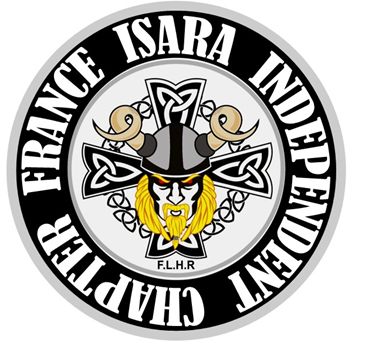 Si vous avez plein de chachous et le feu vert de la patronne pour acheter plein de pièces pour votre harley, je vous transmets un petit lexique pour rechercher vos pièces sur les sites Américains …Gardez ça dans un coin………ça peut toujours servir !!! 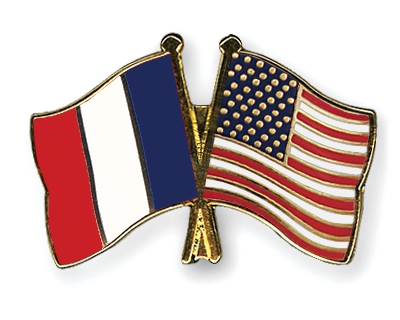 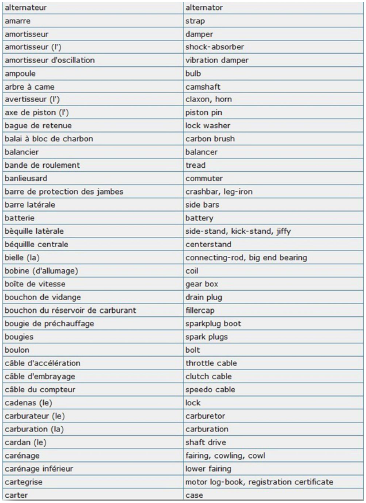 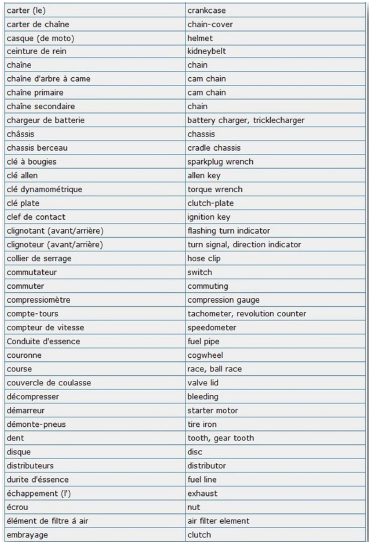 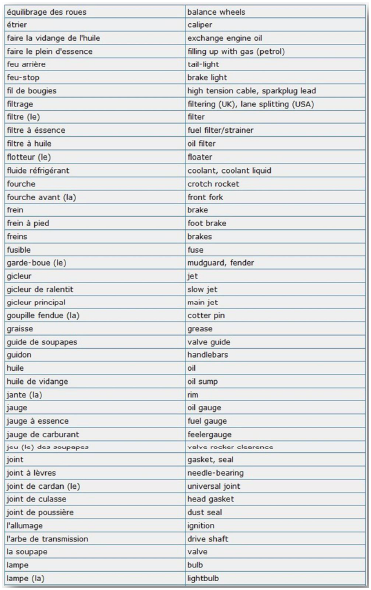 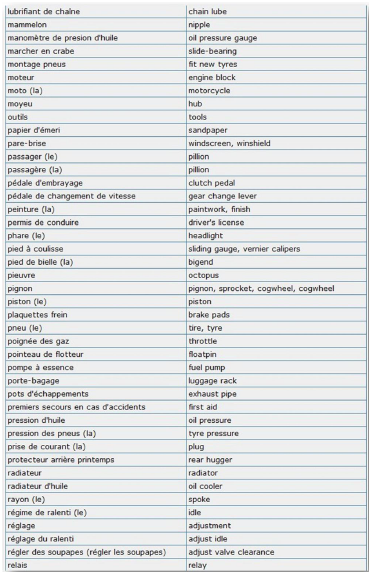 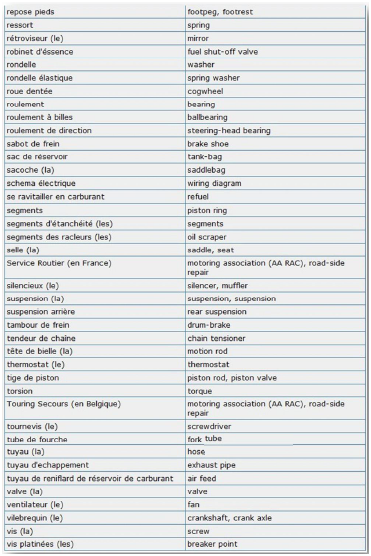 